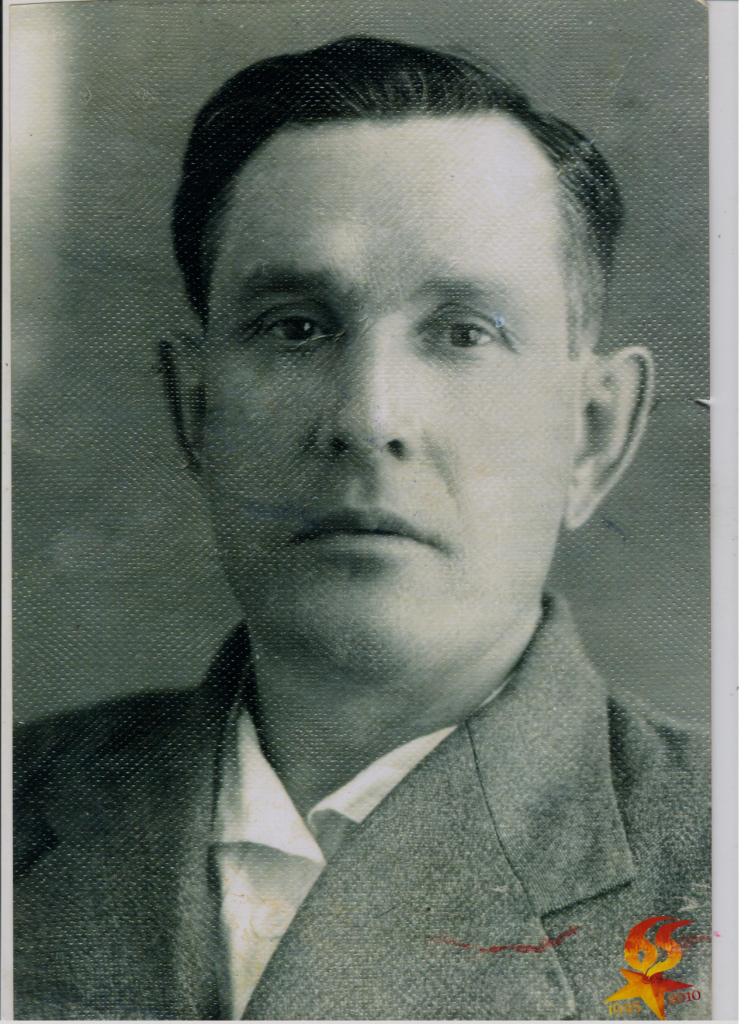 Помним и чтим!Наливкин  Павел  Михайлович родился  в 1917г. в Алтайском  крае, городе Рубцовске . При раскулачивании деда  их семья переехала в город  Верный Казахстан , там он жил и  работал трактористом  до начала войны . Когда началась война  всех молодых ребят   собрали на площади  "КОМЕНТЕРНО» и под командованием  Панфилова  сформировали  дивизию,  отправив  на фронт. Там  дедушка  воевал на подступе г. Москвы ,  был  ранен  и отправлен в госпиталь. После госпиталя  Наливкин Павел   снова вернулся в панфиловскую  дивизию, где и воевал до конца войны. Имел награды . После войны вернулся к себе в Казахстан  в г. Алма-Ату.Автор: Панайотиди Ванесса Юрьевна , ученица  3 «А» класса МБОУ СОШ № 21 